BloemenDe bloemen worden gebracht door: mw. F. Rabbers  Afgelopen zondag zijn de bloemen met een groet van de gemeente gebracht naar mw. P. Smit van Oenen, Zijtak WZ 59.Zieken   Laten we in gebed en daad meeleven met onze zieken en zorgdragendeAgenda  Vrijdag 18 mei 19.00u Weeksluiting OldersheemZondag 20 mei Pinksteren 10.00u ds. J. van BreevoortActiviteitenagenda voor de komende maanden9 juni		Jong en oud samen aan de ” high tea”15 juli 		Afscheid dienst ds. J van Breevoort          Van bijna een eeuw leven naar eeuwig leven.                                          Harm Haan              9 januari 1919                –              26 april 2018Dank aan allen die op welke manier dan ook contact met hem hadden.    Hij stelde dat zeer op prijs. De Noorderkerk gemeente was voor                              hem erg belangrijk en waardevol.    Enkele jaren was hij het oudste gemeentelid, waar hij trots op was.    Uw medeleven tijdens een kort ziek zijn en na zijn overlijden heeft                                ons als kinderen goed gedaan.Dank daarvoor.Namens de familie Haan:  Harrie en JannyMededelingen voor de nieuwsbrief s.v.p. uiterlijk woensdag voor 18.00uur doorgeven aan: nieuwsbrief@noorderkerk.info                                                Nieuwsbrief                            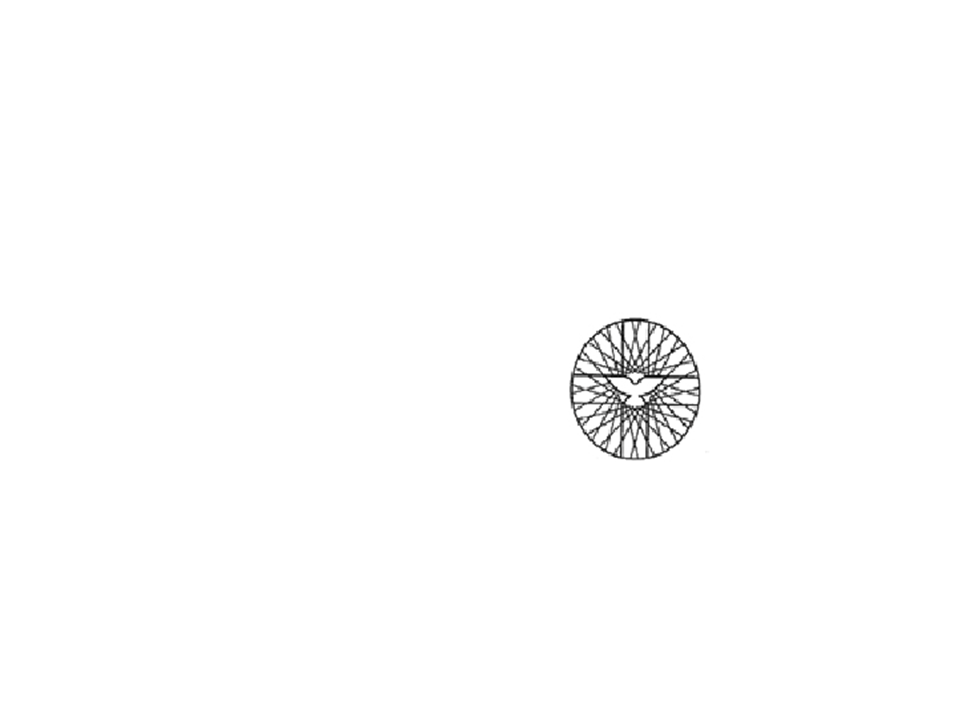 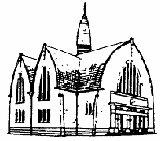 			             13  mei  2018Voorganger: ds. J.J. van der Wilden, Hoogeveen Ouderling van dienst: dhr. Harry VosOrganist: mw. Karin HeelingKoster: dhr. Harold MulderJeugdkerk: o.l.v. Liesan MasselinkKindernevendienst: o.l.v. Minke MulderKaars aansteken: Corné PalsOppas: Theresia Seip en Linda PalsBediening beamer: Eppo VelzingOntvangst: fam. VisserBloemendienst: mw. F. Rabbers                                                                                                   Autodienst: A. Kuik en T. LunenborgInzameling van gaven: 1 Diaconie, 2 Kerk, uitgang gebouwenWelkom en mededelingen door ouderling van dienst.Aanvang:Lied 100: 1,2,3,4 (Juicht Gode toe, etc.)Votum en groetZondag ‘Weeskinderen’ InleidingTekst: Johannes 10:27, 28  De mensen die bij mij horen, luisteren wel naar mij ... en ik geef hun het eeuwige leven.Verootmoediging:Gebed voor de nood van de wereldLied 146c: 5,6 (O, gij verdrukten, etc.)Bemoediging: 1 Johannes 3: 16-24 Gezang 21: 7 (Roemt dan gij  mensen) Dienst van het Woord:Inleiding: Gebed om verlichting met de Heilige GeestZingen: We gaan voor even uit elkaar (Kinderen naar de nevendienst)Schriftlezing OT: Ezechiël 34: 1-6; 11- 16; 17 - 22Lied 653: 1, 6, 7 (U kennen, uit en tot U leven,; etc.)Schriftlezing NT: Johannes 10: 1-10 en 14,15 Lied 654: 1,2,4 (Zingt nu de Heer, stemt allen in, etc)VerkondigingLied 654: 5, 6 (Heer Jezus, die ons hebt bezocht,; etc.)Dienst van de offeranden:Voorbeden, dankzegging, Onze Vader(Kinderen komen terug van de nevendienst)Inzameling van gavenHeenzending:Lied 150: 1,2,3,4  (Geprezen zij God!  etc.)ZegenAmenZondag 13 mei – eerste collecte Diaconie NoorderkerkVanaf zondag 8 april is de eerste collecte bestemd geweestvoor het werk van de eigen Diaconie NK. Deze zondag delaatste keer in deze serie. Volgende week zondag is het Pinkster-feest en dan is de eerste collecte traditiegetrouw bestemd voor deZending. Dan wordt uw speciale aandacht gevraagd voor de christe-nen in Bangladesh. Zij behoren tot de armste bevolkingsgroepin een overwegend islamitisch land. Meer daar over in denieuwsbrief van volgende week.Voor deze zondag:                        1 Diaconie, 2 Kerk en bij de uitgang gebouwenInzameling van gaven:                                          Collecte voor de Diaconie € 71.10        voor de Voedselbank 30  producten voor de wasmachine.              Deze worden vrijdag uitgereikt door de vrijwilligers                                              van de Voedselbank in de Welput.Hartelijk dank!    De DiaconieWeeksluiting OldersheemVrijdag 18 mei is er een weeksluiting in Oldersheem.Voorganger: mevr. M. Sterkenburgh, aanvang: 19.00 uur.    